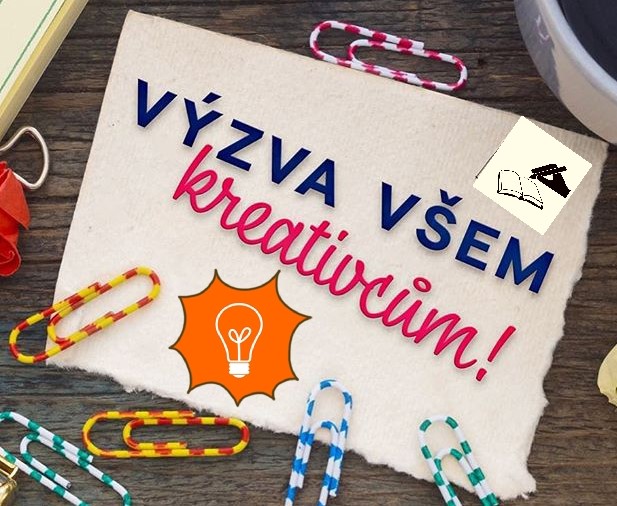 Štefcovský pisálek 2022Již 5. ročník literární soutěže zaměřené na autorské psaní žáků ZŠ ŠtefcovaTéma letošního ročníku – Pověst
- vymyšlená pověst z Hradce Králové nebo blízkého okolí, o vzniku nějaké vesnice, městské čtvrti, o původu názvu vesnice nebo místa či budovy, o zde žijící osobě.Kategorie - 1) 5. 6. a 7. ročník                   2) 8. a 9. ročník Rozsah – 1 - 4 strany psané na počítači 
                 (Word, písmo Arial nebo Times New Roman, velikost 12 x 14)Uzávěrka – pátek 9. 12. 2022                - práce odešlete emailem na adresu kriz@stefcova.czPorota - Mgr. Suchanová, Mgr. Šedivá, Mgr. Kříž